2019年河南省商务厅公开遴选公务员面试资格确认的公告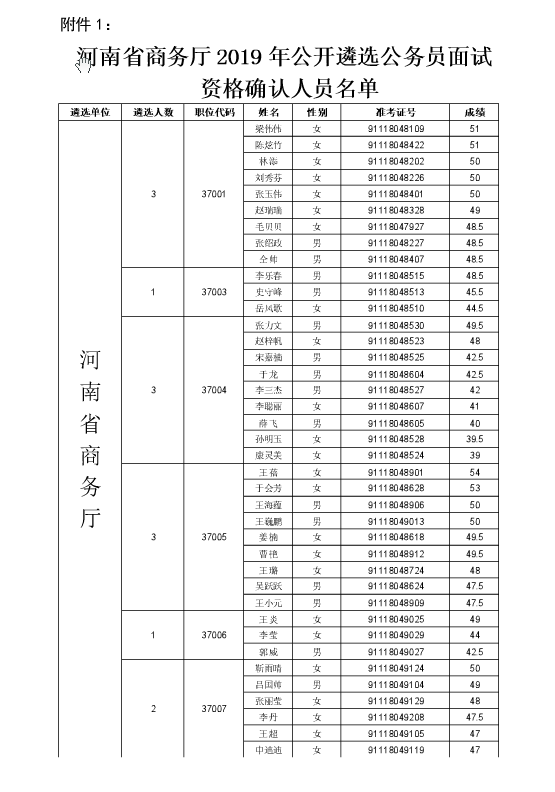 